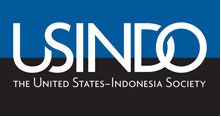 THE UNITED STATES–INDONESIA SOCIETY2020 Summer Studies ProgramApplication Cover Page**Please note that some program details and information may be subject to further change.Application Submission:  All applications must be submitted via email to usindojkt@usindo.org.  Only complete applications will be considered. USINDO will conduct a skype interview with applicants between end of January and mid of February 2020.  Application Materials:	USINDO Summer Studies Application Cover Page 	Personal Statement – Please submit a 500 word personal statement describing your academic interests, career goals, interest in Indonesia & how your participation in this program will enhance those interests and goals, how your career might further the mission of the Society to promote more awareness of Indonesia in the United States, and why you chose to apply for the 2020 USINDO Summer Studies Program. 	*In addition to the personal statement, you may also submit a short introductory video of yourself. This video should be no more than one minute long and should serve the purpose of helping us get to know you and your motivation better beyond your personal statement. Please note that this video is optional.	Curriculum Vitae or Resume: Please submit a curriculum vitae or resume (not to exceed 2 pages). 	Academic transcript(s): Please submit the latest academic transcript from the educational institution where you are currently enrolled or recently graduated from. Unofficial copies are acceptable. 	Letter of recommendation: One (1) recommendation letter is required. The letter of recommendation may include the recommender's assessment of your character, potentials, and accomplishments, with examples if possible; the recommender's understanding of your academic/professional interests; and why the recommender would recommend you to be chosen as a 2020 USINDO Summer Studies participant Recommenders must submit the letter of recommendation directly to usindojkt@usindo.org.   Tax Return Transcript (for scholarship applicants only): The electronic copy of the transcript should be from the most recent year filed and can be either the student’s or their parents’ (if the student is still a dependent).Applicants are responsible for ensuring applications are submitted on time.Criteria for selection: Applicants will be judged by the clarity of communication in their personal statements and their demonstrated interest in Indonesia or in learning about Indonesia. A strong academic record is required as well as a demonstrated interest and success in learning languages. Previous foreign travel is desirable but not necessary. Students who have less exposure to Indonesia are desirable, but we also accept students who have had extensive experience in Indonesia.  The purpose of the program is to familiarize participants with Indonesia and encourage a lasting interest in Indonesia.  Stated career plans will be judged in part on the likelihood that such a career will also involve communicating knowledge of Indonesia to a broader audience.Applicant Information:Name (last, first, middle):      Date of Birth (dd/mm/yyyy):      Age:      Phone:       E-mail:       Only U.S. citizens are eligible for this program. Please indicate if you are a US citizen.      Participants must have a passport that is valid for at least 6 months after the start of the program and at least four blank visa pages. Do you have a valid passport, or have you applied for one?      Do you have at least four blank visa pages in your passport?      Education:Undergraduate Institution:       City, Country:       Graduation Date:       	GPA:      Graduate Institution:       City, Country:       Graduation Date:       	GPA:      Previous overseas travels: Please indicate overseas travels to Indonesia or other countries in the past five years. (Kindly note that you can add more if the spaces below are inadequate)Indonesia:  Other country/countries:Language: Should you have studied Bahasa Indonesia prior to this program, kindly inform us the details and your current level of Bahasa (please refer to this Language Assessment Grid to rate your Bahasa)Where you studied Bahasa Indonesia:       Duration of study:      *If possible, please indicate the start and end dates, i.e. January 1 – April 1, 2017 Recommendation Letter:  Please provide the contact information for your recommenderName (last, first):       Relationship:       Position:       Institution:       Phone:       E-mail:       Referees: Please provide the contact information for three (3) academics/professionals whom you have known for more than 6 months. Referees must not be family members. You may put your recommender as a referee. Referee 1Name (last, first):       Affiliation:      Position:      Relationship:      How long you have known the applicant:   Phone:       E-mail:       Referee 2Name (last, first):       Affiliation:      Position:      Relationship:      How long you have known the applicant:   Phone:       E-mail:       Referee 3Name (last, first):       Affiliation:      Position:      Relationship:      How long you have known the applicant:   Phone:       E-mail:       *Credit Transfer:  Please indicate if you would like to request for a transfer of credits from participation in the 2020 USINDO Summer Studies Program	Yes	No*Kindly note that USINDO does not administer the credit transfer process, students are responsible for arranging to receive credit from their respective institutions. This must be coordinated between your institution and the Indonesian Language & Culture Intensive Course (ILCIC) Sanata Dharma. Others: Please indicate aside from its language & culture, what issues are you interested to know more in Indonesia:	Economy, Trade & Business	Energy/Environment	Government & Politics	Education 	Media & Journalism	Municipal/Public Works	Health	Gender	Religion and Interfaith	Digital Landscape	Youth	Crafts/Culinary	Others. Please specify:       Others: Please indicate how you became aware of the 2020 USINDO Summer Studies Program?	USINDO Twitter/Facebook Page	USINDO Website	USINDO mailing list 	USINDO Summer Studies alumni	Word-of-mouth 	Campus/Institution mailing list/website	Other institution’s website. Please specify:        	Other. Please specify:        Others: Please indicate which component(s) of the 2020 USINDO Summer Studies Program intrigued you to apply for this program	Affordability of program fee	Program date	Program location 	Variety of program components 	Language instruction provider	Volunteering program 	Host family element 	Credit transfer 	Other. Please specify:        I understand that if selected I will be required to pay a $2,000* program fee.  *The program fee covers the following expenses of the program including international round-trip and domestic air tickets, tuition, cultural program, field trip, special lecture, accommodation, two meals per day, visa, and travel insurance.  Other incidentals are the responsibility of the applicant.  Scholarship: This year, USINDO will award one $1,500 scholarship toward the fee for those seeking financial aid on a competitive basis. Please indicate if you are interested in applying for the scholarship.*Kindly submit an electronic copy of your tax return transcript if you are interested in applying for the scholarship.	Yes	NoFull Name:      Signature: ____________________________________Date: ________________________________________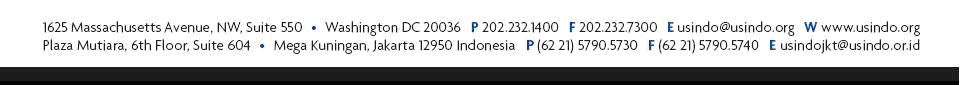 Participants will be required to participate in all Summer Studies activities, including attendance at classes and taking a final examination. Participants will be required to sign a statement verifying this intention, as well as a release form, upon admission to the program. City/Cities VisitedDate of VisitDuration of StayPurpose of VisitCountry/Countries VisitedDate of VisitDuration of StayPurpose of VisitAssessment FieldLevelInterpersonal Communication (person-to-person)Interpretive ListeningInterpretive ReadingPresentational WritingPresentational Speaking